Home Learning Experiences – Wednesday 1st April 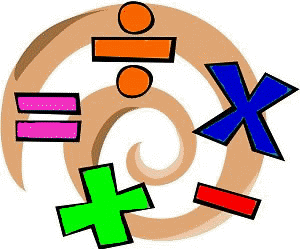 Life Skills  Happy April! Enjoy these life skill activities, try and do three a day!Start a brand new book of your choiceLearn a new skillHelp an adult in the house with a job Plan a healthy meal that the family can have this week Tell  your family members three jokes as it’s April Fools Day! Literacy 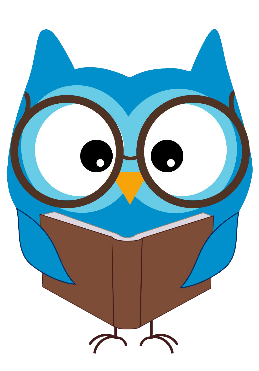 Reading Thank you for all your hard work this week. As it’s Wednesday it’s time for our QUESTION CREATION! Please see your google classroom for more info. Also, access this link to enjoy a live story from David Walliams! 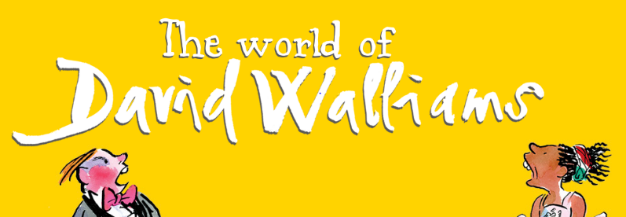 https://www.worldofdavidwalliams.com/elevenses/Writing 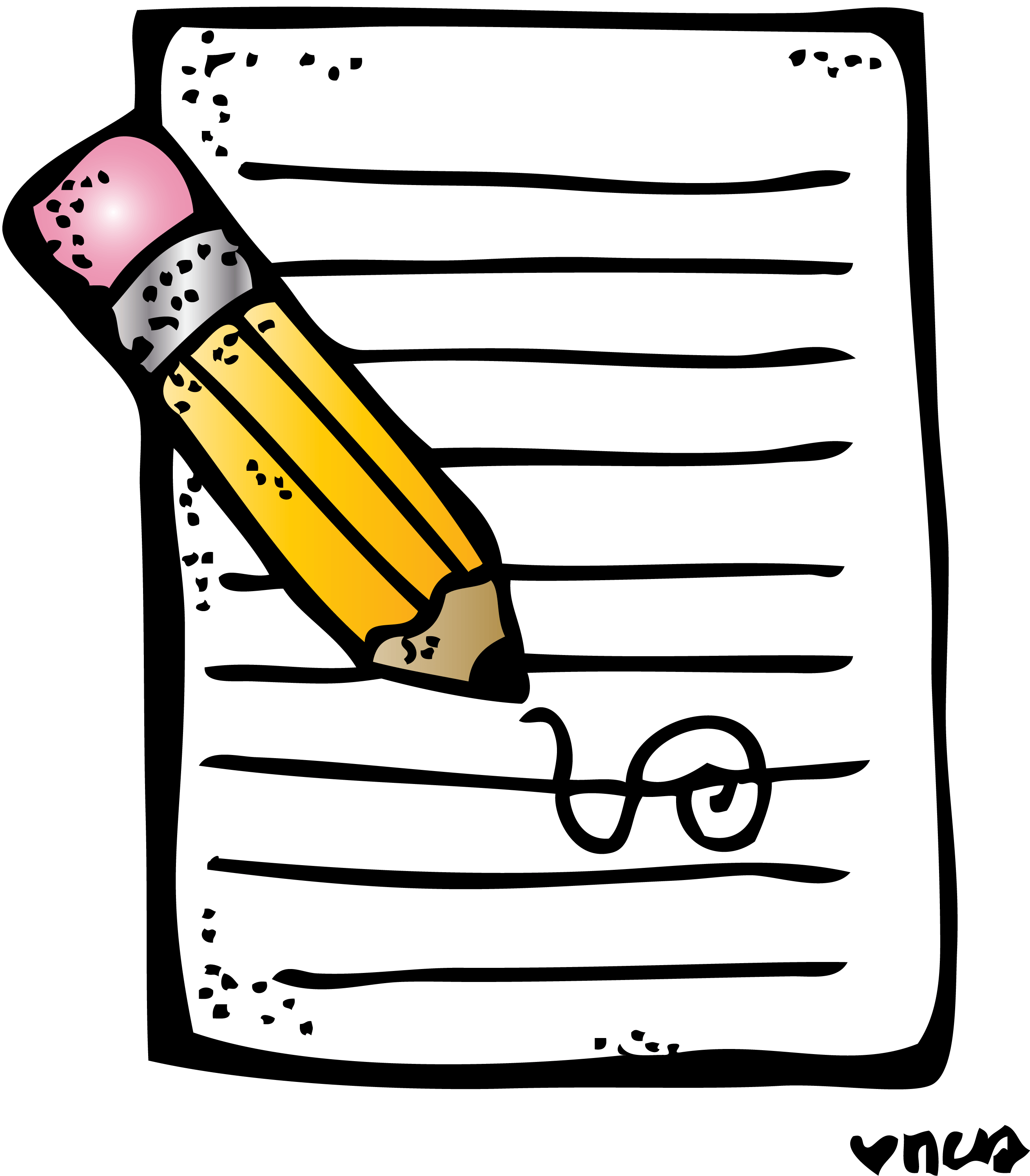 Continue with your writing task for the week. You’ll find details of this on your  google classroom  Numeracy and Maths  Please check your google classroom for today’s Maths Home Learning.    Health and Wellbeing Joe Wicks is still available, so try that today and post about your progress on the ‘Team’!https://www.youtube.com/channel/UCAxW1XT0iEJo0TYlRfn6rYQHow are your gratitude journals going? Share your progress with me! Re-watch the video if you feel you need to. https://www.youtube.com/watch?v=U5lZBjWDR_c1. I am grateful for my two little cats around the house who are very cute.  2. I am grateful for face time and house party apps as these help me to keep in contact with my family. 3. I am grateful that the house where I’m spending a lot of my time is safe and warm and comfortable.  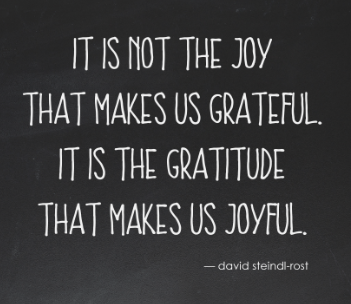 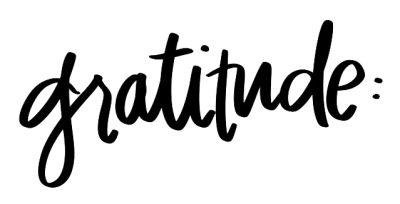 Other Curricular Areas IDL 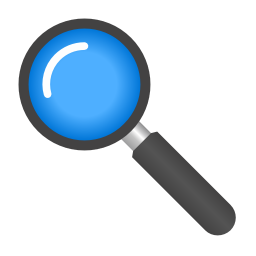 Continue with your Viking explore project.  TechnologiesMr Gordon has very kindly set up a Code.org course for you! You can access this through Google Classroom and should contact him if you have any queries about logins  Enjoy!   